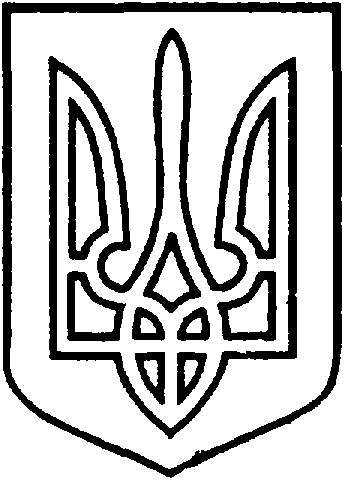 СЄВЄРОДОНЕЦЬКА МІСЬКА ВІЙСЬКОВО-ЦИВІЛЬНА АДМІНІСТРАЦІЯ  СЄВЄРОДОНЕЦЬКОГО РАЙОНУ  ЛУГАНСЬКОЇ  ОБЛАСТІРОЗПОРЯДЖЕННЯкерівника Сєвєродонецької міської  військово-цивільної адміністрації 09 березня 2021  року                                                                       № 32Про перейменування відділу молоді та спортувійськово-цивільної адміністрації міста Сєвєродонецьк Луганської області	Керуючись ст. 57 Господарського кодексу України, Законами України «Про військово-цивільні адміністрації», «Про місцеве самоврядування в Україні», «Про службу в органах місцевого самоврядування», п.133.4 ст.133 Податкового кодексу України, враховуючи указ Президента України № 62/2021 від 19.02.2021 року «Про утворення та реорганізацію військово-цивільних адміністрацій у Луганській області», постанову Кабінету Міністрів України від 13.07.2016 року № 440 «Про затвердження порядку ведення Реєстру неприбуткових установ та організацій до Реєстру та виключення з Реєстру», тимчасово на період здійснення повноважень Сєвєродонецької міської військово-цивільної адміністрації Сєвєродонецького району Луганської областізобовʼязую:Перейменувати відділ молоді та спорту військово-цивільної адміністрації міста Сєвєродонецьк Луганської області у відділ молоді та спорту Сєвєродонецької міської військово-цивільної адміністрації Сєвєродонецького району Луганської області.Затвердити Положення про відділ молоді та спорту Сєвєродонецької міської військово-цивільної адміністрації Сєвєродонецького району Луганської області (додається).Дане розпорядження підлягає оприлюдненню.Контроль за виконанням даного розпорядження залишаю за собою.Керівник Сєвєродонецької міськоївійськово-цивільної адміністрації  		                   Олександр СТРЮК 